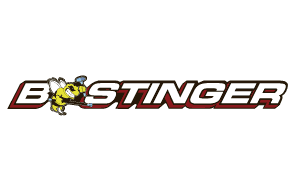  Contact: Jake Edson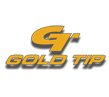 Communications ManagerOutdoor Products	(763) 323-3865FOR IMMEDIATE RELEASE 		 		    E-mail: pressroom@vistaoutdoor.comLevi Morgan Wins Second Leg of IBO National Triple CrownGold Tip and Bee Stinger Teams Continue to Dominate IBO TournamentsAMERICAN FORK, Utah – June 26, 2017 – Gold Tip and Bee Stinger pro shooter Levi Morgan won the second leg of the IBO National Triple Crown in Bloomington, Indiana, capturing the podium of the Pro Release class. Gold Tip shooters again dominated the event. Gold Tip and Bee Stinger pros took the top four places in the Men’s Pro Division, with Morgan capturing his second-straight IBO series win with Series 22 Pro shafts. The finish gives him a solid lead in the IBO National Triple Crown points race. In addition, Gold tip and Bee Stinger pro Larry Goza won his first tournament as a Senior Pro Class Shooter. In the Women’s Pro Class, first-year professional Erin McGladdery followed her win at the first leg of the IBO National Triple Crown with a solid third-place finish shooting her Gold Tip Series 22 Pro shafts. McGladdery was using a Bee Stinger Premier Plus stabilizer.  The IBO (International Bowhunting Organization) holds a National Triple Crown series consisting of three events, and then culminating in the IBO World Championship in August. An event round consists of 40 targets at unmarked distances, with 20 targets shot each day. Gold Tip and Bee Stinger are Vista Outdoor brands and two of the most recognizable and trusted names in tournament archery and in bowhunting. For more information, visit www.GoldTip.com and www.beestinger.com.About Vista OutdoorVista Outdoor is a leading global designer, manufacturer and marketer of consumer products in the growing outdoor sports and recreation markets. The company operates in two segments, Shooting Sports and Outdoor Products, and has a portfolio of well-recognized brands that provides consumers with a wide range of performance-driven, high-quality and innovative products for individual outdoor recreational pursuits. Vista Outdoor products are sold at leading retailers and distributors across North America and worldwide. Vista Outdoor is headquartered in Utah and has manufacturing operations and facilities in 13 U.S. States, Canada, Mexico and Puerto Rico along with international customer service, sales and sourcing operations in Asia, Australia, Canada, and Europe. For news and information, visit www.vistaoutdoor.com or follow us on Twitter @VistaOutdoorInc and Facebook at www.facebook.com/vistaoutdoor.###